MARCHing On 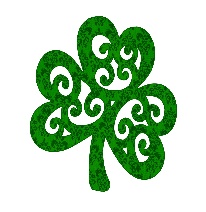 We made it through February!Thank You to everyone for doing your part to help us all get through the storm. If you notice any problems with your apartment, please let us know as soon as possible.Please remember that the Housing Authority has a housekeeping policy that is part of your lease (see posted).  It is your responsibility to abide by this policy and keep your apartment clean inside and out. Please know that you can be evicted for failing to maintain your apartment according to the policy.Please pick up all outside trash and clutter and dispose of it properly.We are working on getting the trees and broken limbs trimmed and removed.  We plan on starting inspections within the next few weeks and will be sending out notices. 